                                                   T.C.                              AKDENİZ ÜNİVERSİTESİ                        GÜZEL SANATLAR  ENSTİTÜSÜ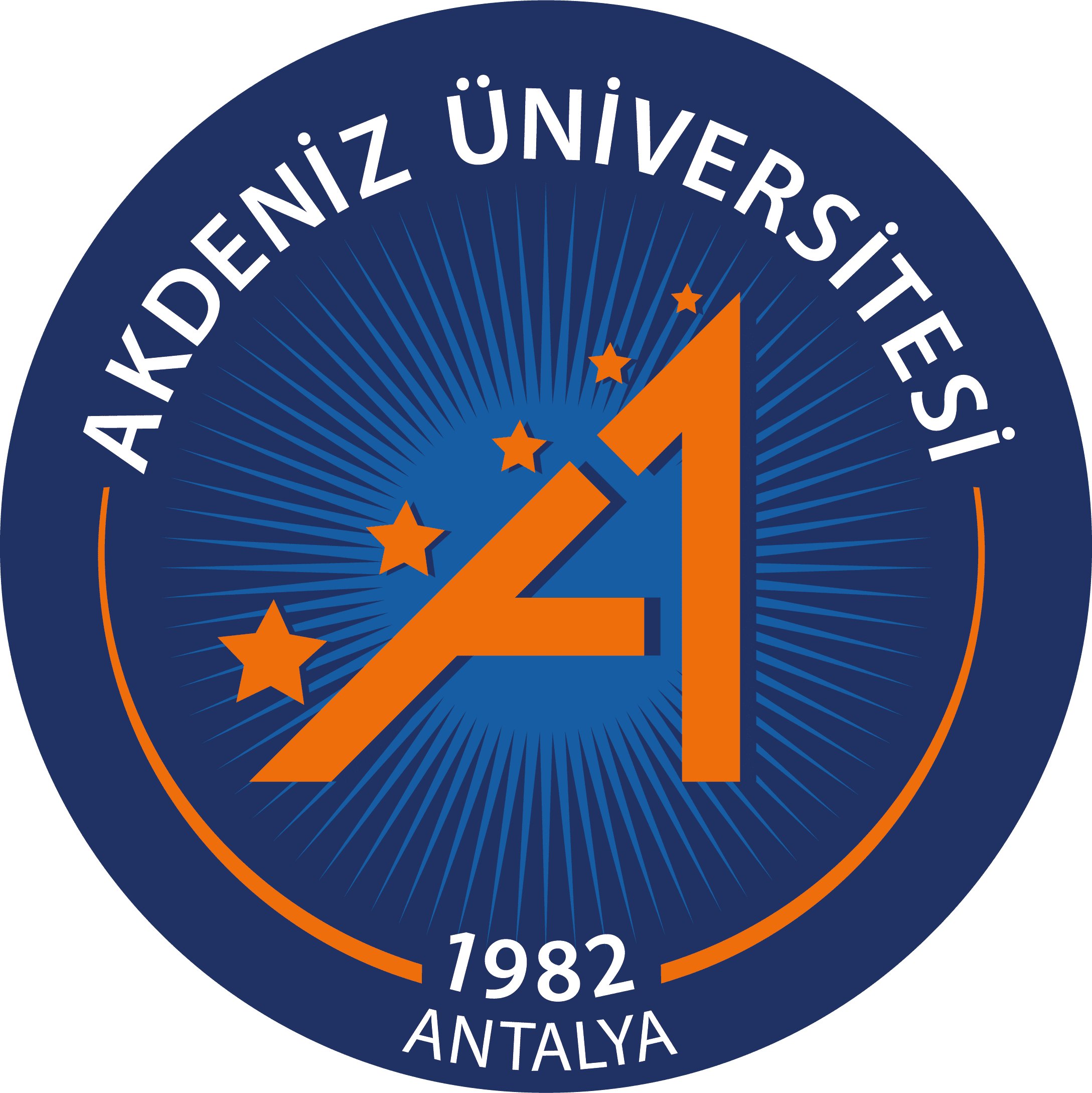 DRS 205               SANATTA YETERLİK   ÖZEL ÖĞRENCİ BAŞVURU FORMUGÜZEL SANATLAR  ENSTİTÜSÜ MÜDÜRLÜĞÜNE                Aşağıda kimlik bilgileri verilen öğrencinin tabloda belirtilen dersleri özel öğrenci olarak alması uygundur.      Bilgilerinizi ve gereğini arz ederim    …/…/..Anasanat  Dalı Başkanı ıÖĞRENCİNİNÖĞRENCİNİNAdı Soyadı  T.C. Kimlik NoAdresie -posta AdresiTelefonALMASI  İSTENİLEN/ÖNERİLEN DERSLERALMASI  İSTENİLEN/ÖNERİLEN DERSLERALMASI  İSTENİLEN/ÖNERİLEN DERSLERALMASI  İSTENİLEN/ÖNERİLEN DERSLERDersin KoduDersin AdıAKTSDersi Veren Öğretim ÜyesiUnvanı, Adı, SoyadıEKLEREkler	              Diploma / mezuniyet belgesi fotokopisi	                           Özel öğrenci ders kayıt ücreti dekontuNOTLARÖzel Öğrenci olarak alınacak derslerin Enstitünün kayıtlı öğrencileri tarafından alınıyor olması gerekmektedir.Bir dönemde en fazla iki ders alınabilir.